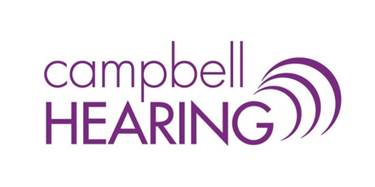 We are growing and looking to add to our team!Campbell Hearing is an independent, locally-owned hearing healthcare clinic in Charlottetown, PEI. We love what we do and pride ourselves in providing a welcoming, professional environment for patients and staff alike. We are currently seeking a full-time clinical and dispensing audiologist.Responsibilities include:Hearing testing for pediatric (aged 4+) and adult populationsHearing aid prescriptions, fittings and follow-up care for adultsCommunity outreach and educationAdditional duties based on training and area(s) of interest (e.g. cerumen management, tinnitus counseling)Requirements/Qualifications:Masters degree in Audiology from a recognized, accredited programSAC certificationCompassionate approach to patient careFriendly, professional demeanorStrong organizational and time management skillsStrong communication skills (oral and written)Able to handle sensitive information in a respectful, confidential mannerWe offer a competitive compensation package and a friendly, supportive working environment.Please email resume to krista@campbellhearing.ca. 